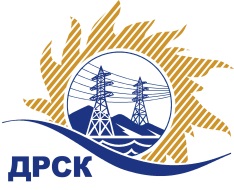 Акционерное Общество«Дальневосточная распределительная сетевая  компания»ПРОТОКОЛ № 373/УР-Рзаседания Закупочной комиссии по запросу предложений в электронной форме на право заключения договора на выполнение работ «Капитальный ремонт ЗиС ТП Николаевского РЭС, филиал ХЭС» (закупка 771 раздела 1.1. ГКПЗ 2019 г.)СПОСОБ И ПРЕДМЕТ ЗАКУПКИ: запрос предложений в электронной форме на право заключения договора на выполнение работ «Капитальный ремонт ЗиС ТП Николаевского РЭС, филиал ХЭС» (закупка 771 раздела 1.1. ГКПЗ 2019 г.).КОЛИЧЕСТВО ПОДАННЫХ ЗАЯВОК НА УЧАСТИЕ В ЗАКУПКЕ: 4 (четыре) заявки.КОЛИЧЕСТВО ОТКЛОНЕННЫХ ЗАЯВОК: 0 (ноль) заявок.ВОПРОСЫ, ВЫНОСИМЫЕ НА РАССМОТРЕНИЕ ЗАКУПОЧНОЙ КОМИССИИ: О рассмотрении результатов оценки заявок.О признании заявок соответствующими условиям Документации о закупкеО проведении переторжкиРЕШИЛИ:По вопросу № 1Признать объем полученной информации достаточным для принятия решения.Принять к рассмотрению заявки следующих участников:По вопросу № 2Признать заявки ЗАО  "Дальпромсервис" ИНН/КПП 2703005782/270301001, ООО «Ремонтно-Строительная организация» ИНН/КПП 2724183909/272401001соответствующими условиям Документации о закупке и принять их к дальнейшему рассмотрению.По вопросу № 3Провести переторжку;Предметом переторжки является: цена.Допустить к участию в переторжке заявки следующих Участников: Определить форму переторжки: очная.Шаг переторжки: 0,1 – 1% от НМЦ лота без учета НДС.Назначить переторжку на 10 ч. 00 мин. 16.05.2019 г. Место проведения переторжки: Единая электронная торговая площадка (АО «ЕЭТП»), по адресу в сети «Интернет»: https://rushydro.roseltorg.ruФайлы с новой ценой, подлежащие корректировке в соответствии с окончательными предложениями Участника, заявленными в ходе проведения переторжки, должны быть предоставлены посредством функционала ЭТП в течение 1 (одного) рабочего дня с момента завершения процедуры переторжки на ЭТП путем изменения (дополнения) состава заявки Участника.Секретарь Закупочной комиссии 1 уровня  		                                        М.Г.ЕлисееваЧувашова О.В.(416-2) 397-242г.  Благовещенск«14» мая 2019№ п/пДата и время регистрации заявкиНаименование Участника, его адрес, ИНН и/или идентификационный номер15.04.2019 10:42ЗАО  "Дальпромсервис" 
ИНН/КПП 2703005782/270301001 18.04.2019 05:20ООО «Ремонтно-Строительная организация» 
ИНН/КПП 2724183909/272401001 №п/пДата и время регистрации заявкиНаименование Участника, его адрес, ИНН и/или идентификационный номерЦена заявки, руб. без НДС 15.04.2019 10:42ЗАО  "Дальпромсервис" 
ИНН/КПП 2703005782/270301001 1 407 898,0018.04.2019 05:20ООО «Ремонтно-Строительная организация» 
ИНН/КПП 2724183909/272401001 1 407 138,00№п/пНаименование Участника и/или его идентификационный номерЦена заявки, руб. без НДСВозможность применения приоритета в соответствии с 925-ПП ЗАО  "Дальпромсервис" 
ИНН/КПП 2703005782/270301001 1 407 898,00нетООО «Ремонтно-Строительная организация» 
ИНН/КПП 2724183909/272401001 1 407 138,00нет